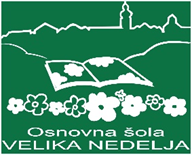 RAZPIS ZA VPIS OTROK V VRTEC PODGORCI PRI OŠ VELIKA NEDELJA ZA ŠOLSKO LETO 2020/2021Spoštovani starši,obveščamo Vas,  da zaradi izredne situacije vpis v vrtec, ki je bil predviden za 7. in 9. april 2020, ne bo mogel biti izveden, tako kot je bil načrtovan. Vpis v vrtec lahko starši izvedete na dva načina:izpolnjen vpisni list pošljite na naslov: OŠ Velika Nedelja (Vpis v vrtec), Velika Nedelja  13, 2274  Velika Nedelja. izpolnjen vpisni list lahko skenirate in ga pošljete na elektronski naslov: tejavernik4@gmail.com ali silva.cus@guest.arnes.siVpisni list lahko starši dobite v elektronski obliki na spletni strani vrtca  pod zavihkom  Sporočila za starše (vpis, izpis, odsotnosti otrok).Vpis otrok novincev v vrtec bo mogoč do 10. 05. 2020.Za vse dodatne informacije sem Vam na voljo vsak delovnik med 7. in 15. uro na telefonski številki 041-343-956.Pripravila:                                                                                                    Stanislav Bezjak, prof.Teja Vernik Trofenik,  univ.dipl. ped. in prof. zgo                                                            ravnateljsvetovalna delavka za vrtec